ANNEXE 2-1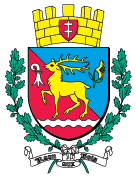 Formulaire Salle du BEXYNom du locataire :	Date(s) de la location :Etat des lieuxEntréeSortieObservationsVérification fonctionnement fermetures des portesVérification plombage des extincteursMatérielNb disponibleNb demandéNb RestituéNb manquantObservations 
(état, …)MOBILIERMOBILIERMOBILIERMOBILIERMOBILIERMOBILIERTables 9Chaises37MATERIEL DE NETTOYAGEMATERIEL DE NETTOYAGEMATERIEL DE NETTOYAGEMATERIEL DE NETTOYAGEMATERIEL DE NETTOYAGEMATERIEL DE NETTOYAGEBalai1Balai Brosse1Raclette1Seau1Serpillière1Pelle et balayette1Armoire à Balais1MATERIEL DE SECURITEMATERIEL DE SECURITEMATERIEL DE SECURITEMATERIEL DE SECURITEMATERIEL DE SECURITEMATERIEL DE SECURITEExtincteurs2CLESCLESCLESCLESCLESCLES1 clé Volet Roulant1 clé Entrée1 clé Entrée Etage1 clé Sortie de Secours1 clé Armoire à Balais1 clé WCDate, identité et visa (précédés de « lu et approuvé »)Date, identité et visa (précédés de « lu et approuvé »)Le loueurLe loueurLa mairieMise à disposition de la salleRestitution de la salle